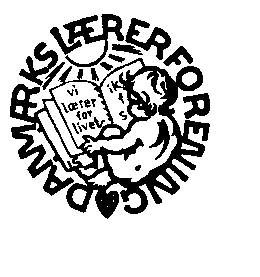 Haderslev Lærerkreds - Kreds 93Laurids Skaus Gade 12, 2. sal, 6100 HaderslevTelf.: 74 53 10 50  - www.kreds93.dk   -   E-mail : 093@dlf.org Der indkaldes til Tillidsrepræsentantmøde onsdag d. 23.okt. kl. 13.00 til 15.30 i den store mødesal på Laurids Skausgade 12, 1. salReferatDagsorden:Mødets startNavneopråb Godkendelse af referat fra 18.09.13Indlæg til pkt.3MeddelelserFormanden, referater fra diverse udvalg og andreFormandsmøde. Undersøgelse af skoleledernes holdninger drøftet.Kommunalvalg. TR bedes lave vejledende undersøgelse af hvor mange medlemmer der kommer til valgmødet. Strategien drøftet. ”Harme over fortiden er blevet til frustrationer over fremtiden”. ”De har mere brug for os, end vi har for dem.” Fælles faglig klubmøde ultimo november/primo december. Udfordringer for TR og AMR. Det er vigtigt af vi bliver handlekraftige igen.Sønderborg Lærerkreds har været med i arbejdsgrupper, men resultatet kan kredsstyrelsesmedlemmerne ikke genkende. I Tønder er det 42 uger med 37 timer og 80 timer lærerstyret tid. Aabenraa er forslaget 37 timer 42 uger heraf  200 timer lærerstyret. I Kolding er der kaos.Møde med direktøren. Møde med skoleledere og TR den 7. november. Uden Direktør og Distriktschefer. Direktøren forslog at tilbagemeldingerne til følgegruppen kan drøftes i kredsstyrelsen inden indstilling til styregrupperne. Det bifalder vi.Arbejdstiden og nyt fra skolerne.                   Skoleleder fra Sdr. Otting er sygemeldt.Ansættelsesbreve og ansættelsesformerHvad kan /skal TR ,og hvad må TR ikke.Bilag omdelt. Stort set alle former for løntilskudsjob (praktik, arbejdsprøvning m.m) forudsætter godkendelse fra TR fra den faglige organisation. TR godkender 1. at indholdet af jobbet er ”ekstra” 2.at  jobbet har været drøftet med og er accepteret af kollegerne og 3.at antallet af løntilskudsjob ikke er for stort. SkolereformenDrøftelse af behovet for at fastlægge rammen (antal uger og arbejdstimer).           - Tænk spørgsmål til politikerne til valgmødet den 6/11       6. Evt. Der er juleafslutning med TR 11. dec.         Venlig hilsen        Birgitte og Marianne